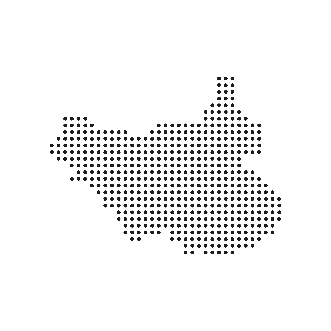 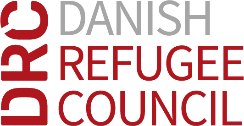 February 2021 The Danish Refugee Council (DRC) with funding from several Donor invites all interested and qualified service providers to participate on the tender proposal for Consultant Services for DHIS 2 system design for DRC DDG.The request is for provision of consultant services under DANIDA for DRC South Sudan program. •	Tender name: Provision of Consultant Services for DHIS Designs- DRC South Sudan.•	Tender Number:  RFP-SSD-JUB-2021-016•	Tender Issuing date:  05 February 21 •	Clarification closing date: 10 Feb 21 -14:00 EAT•	Tender Closing Date: 18 Feb 21 at 15.00 EATThe Danish Refugee Council (DRC) with funding from several Donor invites all interested and qualified service providers to participate on the tender proposal for Auditing Firm/Consultant for DRC DDG.The request is for provision of consultant services under SDC for DRC South Sudan program. •	Tender name: Provision of Consultant Services for Auditing- DRC South Sudan.•	Tender Number:  RFP-SSD-JUB-2021-015•	Tender Issuing date:  05 February 21 •	Clarification closing date: 10 Feb 21 -14:00 EAT•	Tender Closing Date: 18 Feb 21 at 15.00 EATPlease indicate the tender number and title for the proposal you are requesting.The bidding documents with all relevant detailed information can be request through email:  ayume.william@drc.ngo